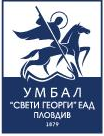 УВАЖАЕМИ ДАМИ И ГОСПОДА,В съответствие чл. 53 от ППЗОП Ви съобщаваме, че отварянето на постъпилите оферти по процедура за възлагане на обществена поръчка с предмет: „Доставка на ултразвукова система с неврохирургично приложение за нуждите на Клиника по неврохирургия към УМБАЛ „Свети Георги“ ЕАД, гр. Пловдив“, открита с решение № 120 /18.02.2020 г. ще се състои на 14.05.2020 г. от 08:00 ч. в административната сграда на УМБАЛ „Свети Георги“ ЕАД с адрес: гр. Пловдив, бул. „Пещерско шосе“ № 66. ……………………п…………………………ПРОФ. Д-Р КАРЕН ДЖАМБАЗОВ, ДМИзпълнителен директор 